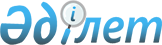 2021 жылға белгіленген әлеуметтік маңызы бар азық-түлік тауарларына бөлшек сауда бағаларының шекті мәндерін бекіту туралыЖамбыл облысы әкімдігінің 2021 жылғы 16 ақпандағы № 1 қаулысы. Жамбыл облысының Әділет департаментінде 2021 жылғы 19 ақпанда № 4898 болып тіркелді
      Ескерту. "Қызмет бабында пайдалану үшін" белгімен берілген құжаттар "Заң" ДБ-ға енгізілмейді.
					© 2012. Қазақстан Республикасы Әділет министрлігінің «Қазақстан Республикасының Заңнама және құқықтық ақпарат институты» ШЖҚ РМК
				